	Opportunities Posting [Application]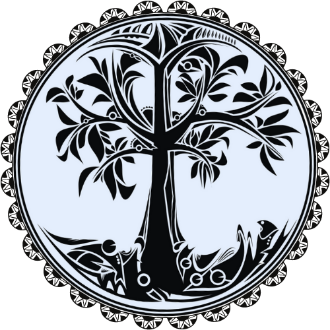 A service for NIKLA Organizational and Institutional Members is the posting of Calls for Position free of change. Non-members may also post with NIKLA for $25 per posting. Please fill out this form if you are a non-member who would prefer to pay by a method other than credit card and email it to Info@NIKLA-ANCLA.com.We will be reviewing your posting. This may take up to 48 hours. If your posting does not meet the NIKLA Knowledge Sectors, we will be contacting you.An asterisk (*) notes a required answer.Internal InformationNot public - internal for NIKLA Admin*First Name of Contact: *Last Name of Contact: *Email of Contact: *Would you like this posting also placed on the NIKLA Facebook page? *How would you like to pay the $25 posting fee? [Please check an option] Please invoice me I would like to pay by e-transfer [after emailing us this form, please send your e-transfer to info@NIKLA-ANCLA.com] Other:  Public Facing Information*Position Title: *Organization: *Knowledge Sector [Check all that apply. Click a checked box to uncheck]: Archives Culture & Heritage Language Preservation & Instruction Library Museum*Application Deadline: *Location of Opportunity: *Please provide a brief description of this opportunity. This may include a paragraph of information, terms, link to your own posting (etc.): Website for Applicants: Email for Applicants: 